Информационная карта наставникаСемендяев Сергей Викторович (ФИО) Учитель(должность)МБОУ ОСОШ №3(наименование образовательной организации)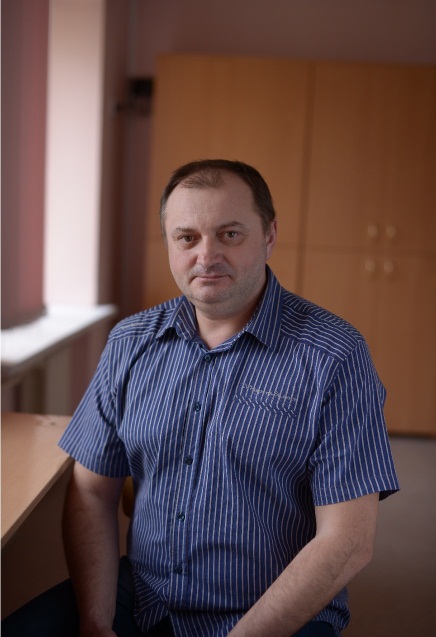 Информационная карта наставникаСемендяев Сергей Викторович (ФИО) Учитель(должность)МБОУ ОСОШ №3(наименование образовательной организации)1. Общие сведения1. Общие сведенияДата рождения (день, месяц, год) 30.01.19702. Работа2. РаботаОбщий трудовой и педагогический стаж (полных лет на момент заполнения анкеты)33/28Занимаемая должностьучительКвалификационная категориявысшаяПочетные звания и награды (наименования и даты получения)3. Образование3. ОбразованиеНазвание и год окончания учреждения профессионального образования1996 г., Ростовский государственный педагогический университет Специальность, квалификация по дипломуспециальность «История», квалификация «Учитель истории и социально гуманитарных дисциплин»Дополнительное профессиональное образование (профессиональная переподготовка)Частное образовательное учреждение дополнительного профессионального образования «Институт переподготовки и повышения квалификации» г. Новочеркасск по дополнительной профессиональной программе «Методика преподавания ОБЖ в соответствии с ФГОС» 14.12.2021 № удостоверения 612415600529 рег.№ 61631 (72 ч.);Государственное казенное учреждение Ростовской области «Учебно-методический центр по гражданской обороне и чрезвычайным ситуациям» г. Ростов-на-Дону по программе дополнительного профессионального образования «Программа повышения квалификации преподавателей дисциплины «Основы безопасности жизнедеятельности» 30.06.2021 рег. № 12-06-21103 (64 ч.);Частное образовательное учреждение дополнительного профессионального образования «Институт переподготовки и повышения квалификации» г. Новочеркасск по дополнительной профессиональной программе «Реализация ФГОС во внеурочной деятельности» 20.10.2020 № удостоверения 612412545274 рег.№ 47946 (72 ч.);Частное образовательное учреждение дополнительного профессионального образования «Институт переподготовки и повышения квалификации» г. Новочеркасск по дополнительной профессиональной программе «Оказание первой доврачебной помощи» 27.06.2021 № удостоверения 612414548534 рег.№ 56575 (18 ч.);Образовательная платформа «Университет безопасности РФ» ООО Медреспубликанский институт повышения квалификации и переподготовки кадров при Президиуме ФРО» по программе дополнительного профессионального образования «Планирование и реализация дополнительных мероприятий по усилению мер безопасности в образовательных организациях» 10.11.2021 № удостоверения 000000040867986 рег.№ 240540867986 (72 ч.);Государственное бюджетное учреждение дополнительного профессионального образования Ростовской области «Ростовский институт повышения квалификации и профессиональной переподготовки работников образования» по программе дополнительного профессионального образования «Цифровая образовательная среда», по проблеме «Цифровые образовательные ресурсы, онлайн-сервисы и платформы для организации дистанционного обучения» 11.11.2021 № удостоверения 611200922018 рег. № 7173 (36 ч.).В настоящее время прохожу обучение4. Контакты4. КонтактыРабочий адрес с индексом347512 Ростовская обл., п. Орловский, ул. Коммунальная, 158Рабочий телефон 8-863-75-34-4-64Электронная почтаsemendiaev.sergei@yandex.ruАдрес личного сайта в Интернетеhttps://multiurok.ru/semendyaev/files5. Документы5. ДокументыДокумент, устанавливающий статус «наставник» (приказ)Приказ МБОУ ОСОШ № 3 от 14.11.2023 г. № 542 «О назначении наставников» 6. Профессиональные ценности в статусе «наставник»6. Профессиональные ценности в статусе «наставник»Миссия наставникаПоддержка специалиста,способствующая более эффективномураспределению личностных ресурсов,самоопределению и развитию впрофессиональном и культурном отношениях,формированию гражданской позиции.Цель моей деятельностиОказание помощи учителям в ихпрофессиональном становлении.Задачи:адаптация к новым условиям трудовойдеятельности;знакомство специалиста сдолжностью и обязанностями;сближение с коллективом;осуществление ролей «учитель», «классныйруководитель»;поиск подхода к классу, а такжеиндивидуального подхода к каждомуотдельному учащемуся;осознание необходимости самообразования;изучение опыта коллег своего учреждения;формирование собственной системы работы;внедрение в свою работу новыхобразовательных технологий;развитие умений общения с родителями;осознание необходимостисовершенствования своих знаний и умений;осознание необходимости педагогическогороста (участие в семинарах, обсуждениях,встречах; выступление с докладами напедагогических чтениях; взаимопосещениеуроков; участие в профессиональныхконкурсах педагогического мастерства;прохождение курсовой подготовки).В чем будет выражен результат моего взаимодействия с наставляемым успешная адаптация к новым условиямтрудовой деятельности;спокойное вхождение в новую должность;своевременное выполнение всехобязанностей;установление взаимопонимания спедагогическим коллективом;свободное вхождение в роль учителя иклассного руководителя;установление взаимопонимания с класснымколлективом;умение находить подход к каждомуотдельному учащемуся;установление взаимопонимания сродительским комитетом;формирование собственной системы работы;умение внедрять в свою работу новыепедагогические технологии и методы;осуществление первых шагов на пути кпедагогическому росту.